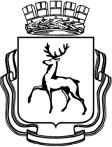 МУНИЦИПАЛЬНОЕ ОБРАЗОВАНИЕ ГОРОДСКОЙ ОКРУГ«ГОРОД НИЖНИЙ НОВГОРОД»         ДЕПАРТАМЕНТ ОБРАЗОВАНИЯАДМИНИСТРАЦИИ ГОРОДА НИЖНЕГО НОВГОРОДАМУНИЦИПАЛЬНОЕ БЮДЖЕТНОЕ ОБЩЕОБРАЗОВАТЕЛЬНОЕ УЧРЕЖДЕНИЕ«ШКОЛА №64»Положение  об использовании устройств мобильной связиОбщие положенияНастоящее Положение об использовании устройств мобильной связи (далее - Положение) разработано в соответствии с Конституцией РФ, Федеральным законом от 29.12.2012 г. № 273-ФЗ «Об образовании в Российской Федерации», с изменениями и дополнениями, Федеральным законом от 29.10.2010 № 436- ФЗ «О защите детей от информации, причиняющей вред их здоровью и развитию», Федеральным законом от  24.07.1998 № 124-ФЗ «Об основных гарантиях прав ребенка в Российской Федерации», Методическими рекомендации об использовании устройств мобильной связи в общеобразовательных организациях (утв. Федеральной службой по надзору в сфере защиты прав потребителей и благополучия человека и Федеральной службой по надзору в сфере образования и науки от 14.08.2019 года № МР 2.4.0150-19/01-230/13-01), иными нормативно-правовыми актами, действующими на территории РФ;  Уставом МБОУ «Школа №64» (далее – Учреждение).Настоящее Положение регламентирует  порядок использования устройств мобильной связи  (далее – устройства) с целью профилактики нарушений здоровья обучающихся и повышения эффективности образовательного процесса.Мобильные устройства  это класс портативных электронных устройств, предназначенных для индивидуального использования. Как правило, это миниатюрные "карманные" устройства со специализированными, но чаще универсальными функциями, т.е. устройства, объединяющими в себе несколько мобильных устройств. К мобильным устройствам относят: мобильные телефонысмартфоныкоммуникаторы (КПК)портативные радиостанциифотоаппаратыпланшетыфитнес-трекерысмарт-браслетымузыкальные плеерыэлектронные книгиСоблюдение в период образовательного процесса порядка использования устройств обеспечивает:- реализацию прав каждого обучающегося на получение образования в соответствии с федеральными государственными образовательными стандартами при реализации прав и свобод других лиц;- снижение рисков нанесения вреда здоровью и развитию детей в связи с использованием устройств мобильной связи;- защиту обучающихся от пропаганды насилия, жестокости, порнографии и другой информации, причиняющей вред их здоровью и развитию;- повышение уровня дисциплины.Положение принимается Управляющим Советом, имеющим право вносить в него свои изменения и дополнения. Положение утверждается руководителем Учреждения.                       2.Условия применения средств мобильной связиПри входе в школу все участники образовательного процесса должны поставить устройства на беззвучный режим, в т. ч. исключить использование режима вибрации из-за возникновения фантомных вибраций.Не допускается пользование устройством во время образовательного процесса (урочной и внеурочной деятельности).Устройство во время ведения образовательного процесса должны находиться в портфелях обучающихся.Педагогическим работникам также запрещено пользоваться  мобильным телефоном во время учебных занятий (за исключением экстренных случаев).  Во внеурочное время они обязаны максимально ограничивать себя в пользовании мобильным телефоном в присутствии обучающихся.Время перемен рекомендуется использовать для общения, активного отдыха обучающихся, восполнения их физиологической потребности в двигательной активности. Устройства связи на переменах следует использовать при необходимости по прямому назначению (для звонка, смс-сообщения). Родителям (законным представителям) обучающихся не рекомендуется звонить своим детям во время образовательного процесса. В случае необходимости они могут звонить в перемены, ориентируясь на расписание звонков, размещенное на сайте школы и записанное в дневниках обучающихся.В случае внештатных ситуаций для связи со своими детьми во время образовательного процесса родителям (законным представителям) рекомендуется передавать сообщение через канцелярию по телефонам, размещенным на сайте школы и записанным в дневниках обучающихся.В случае внештатных ситуаций обучающиеся могут воспользоваться устройством  во время образовательного процесса, предварительно получив разрешение педагога или представителя администрации школы.При необходимости регулярного использования устройств мобильной связи во время образовательного процесса родители (законные представители) обучающихся должны представить директору или дежурному администратору аргументированное обоснование (медицинское заключение, объяснительную записку и т. п.) и получить на это письменное разрешение.Классные руководители доводят до сведения обучающихся и их родителей порядок пользования устройством в Учреждении, совместно с педагогом-психологом и администрацией  школы обеспечивают психолого-педагогическое сопровождение процесса, связанного с ограничением использования устройств мобильной связи в Учреждении, проводят мероприятия с обучающимися, направленные на воспитание культуры использования устройств мобильной связи, способствуют формированию  знаний и навыков по соблюдению правил безопасности в современной цифровой среде.                        3. Права и обязанности пользователей мобильной связиМобильное устройство является личной собственностью пользователя.Ответственность за сохранность устройств мобильной связи обучающихся в Учреждении несут обучающиеся и их родители (законные представители).В целях обеспечения сохранности устройств  мобильной связи пользователи не должны оставлять их без присмотра, в т. ч. в гардеробе.Обучающимся запрещается использовать устройство в период образовательного процесса (в т. ч. как калькулятор, записную книжку, часы и т.д.).Пользователи обязаны помнить о том, что согласно Конституции РФ:- осуществление прав и свобод человека и гражданина не должно нарушать права и свободы других лиц (п.Зст.17);-сбор, хранение, использование и распространение информации о частной жизни лица без его согласия не допускаются (п. 1 ст. 24).Пользователям мобильного устройства запрещается использовать мобильный телефон как фото- (видео) камеру на уроках, нарушая тем самым права участников образовательного процесса на неприкосновенность частной жизни; прослушивать в перемены радио и музыку в Учреждении без наушников; демонстрировать фотографии и снимки, оскорбляющие достоинство человека, пропагандировать жестокость и насилие посредством мобильного телефона.В случае отказа обучающегося  выполнять порядок пользования мобильным устройством учитель делает  запись о замечании в дневнике обучающегося и  ставит в известность родителей о нарушении настоящего Положения.При неоднократном нарушении учитель или классный руководитель оформляет  докладную записку на имя директора, проводится разъяснительная беседа администрацией школы с обучающимся в присутствии родителей (законных представителей). По согласованию с родителями накладывается запрет ношения мобильного устройства в школу на ограниченный срок.ПРИНЯТОНа Управляющем СоветеПротокол № 10 от 17.09.2019 гУТВЕРЖДАЮДиректор МБОУ «Школа №64»__________ Н.А.МеркуловаПриказ от 17.09.2019  № 215-о